БОЙОРОК                                                                                        РАСПОРЯЖЕНИЕ30  мая 2018 йыл                                        № 23                    30 мая 2018 года                                                                             Об изменении штатного расписания Администрации сельского поселения Новозирганский сельсовет муниципального района Хайбуллинский  районРеспублики Башкортостан	На основании постановления Правительства Республики Башкортостан от 28.05.2018 г. № 234 «О внесении изменений в нормативы формирования расходов на оплату труда в органах местного самоуправления в Республике Башкортостан» 1. Изменить с 01 мая 2018 года штатное расписание Администрации сельского поселения Новозирганский сельсовет муниципального района Хайбуллинский  район Республики Башкортостан (приложение 1). 2. Изменить с 01 мая 2018 года штатное расписание специалиста по воинскому учету Администрации сельского поселения Новозирганский сельсовет муниципального района Хайбуллинский  район Республики Башкортостан (приложение 2).3. Контроль за исполнением настоящего решения возложить на управляющего делами Аралбаевой Р.Р. Глава сельского поселения Новозирганский сельсовет	 муниципального района 	 Хайбуллинский район	 Республики Башкортостан                                          Х.М.ШариповБашкортостан Республикаһының Хәйбулла районы муниципаль районының Яңы Ергән ауыл советыауыл биләмәһе хакимиәте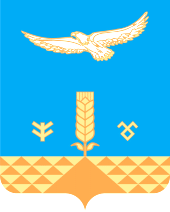 Администрация сельского поселения Новозирганский сельсоветмуниципального районаХайбуллинский районРеспублики Башкортостан